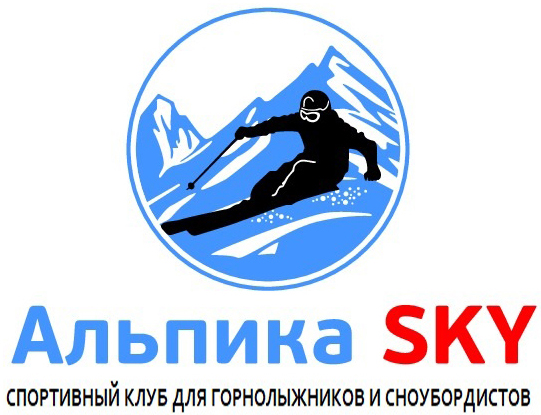 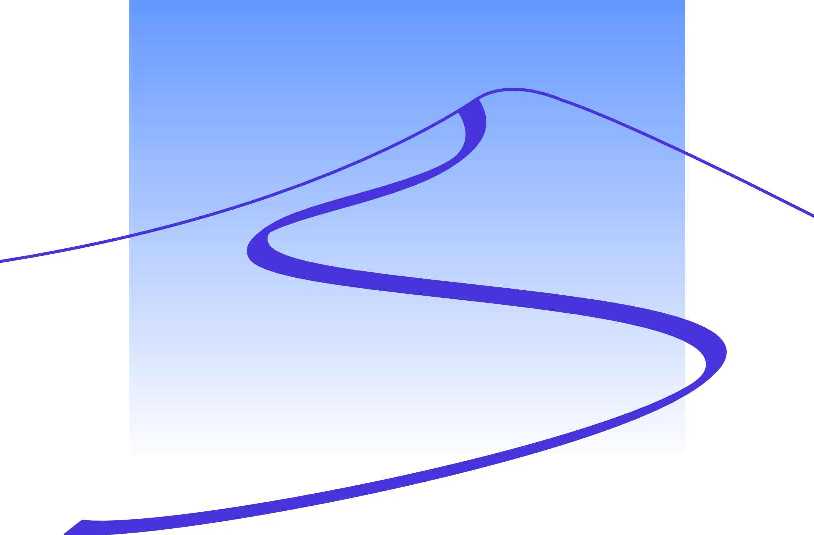                                            ПРОГРАММА: 15.04.2018г.16.04.2018г.17.04.2018г.Участие в семинаре по предварительной записи, количество участников ограничено в веду ограниченного помещения.Телефон: +7 (495) 369-00-11Эл адрес:     ALPIKA SKY <info@alpikasky.ru>               www.alpikasky.ru               www.ski-school.ru                       г. Москва15  - 17 мая 2018г.ПРАКТИЧЕСКИЙ СЕМИНАР.«Круглогодичная тренировка горнолыжников с использованием тренажера-симулятора»Приглашаются: Инструкторы по горным лыжам и сноубордингуОрганизатор: Спортивный клуб «АЛЬПИКА SKY»Соорганизаторы: Учебный Центр Федерации горнолыжного спорта и сноуборда России.- Федеральное государственное бюджетное учреждение ''Федеральный научно-клинический центр спортивной медицины и реабилитации Федерального медико-биологического агентства''Место проведения: Москва, мкрн. Северное Чертаново.Контактный телефон: (495) 369-00-11Стоимость участия в семинаре, составляет 1 200 рублей.ВремямероприятиеДокладчикТема, содержание11-00аккредитация участников11-30Данилин В.И. тренер-преподаватель по горным лыжам, эксперт.Игнатьев В.Е. инструктор методист клуба Альпика SKYО технике катания на горных лыжах. Травматизм на склонах-  Начальный уровень обучения техники катания на горных лыжахПричины и факторы травматизма при катании на горных лыжах.- Базовый уровень техники катания на горных лыжах.- Совершенствование техники катания на горных лыжах.13-00обсуждения, вопросы/ответыС использованием тренажера симулятора13-30Подведение итогов первого дня катанияВремямероприятиедокладчикТема, содержание11-15сбор участников11-30Доктор медицинских наук, профессор Долгов И. М.         Современные инновационные методы диагностики нагрузок- Виды травматизма, возрастная корреляция. - Индивидуальная коррекция тренировочных программ.13-00обсуждения, вопросы/ответыС использованием тренажера симулятора13-15перерыв13-30Мастер – класс с использованием горнолыжных тренажеров и тренажера-симулятора  SKYTECHSPORT и SKI-PRO.  Саховаров В.Игнатьев В.15-00Подведение итоговВремямероприятиедокладчикТема, содержание11-15сбор участников11-30Данилин В.И.Игнатьев В.Е.Саховаров В.А.Особенности тренировочного процесса в межсезонье на горнолыжных тренажерах и  тренажере - симулятореАнализ использования тренажеров в тренировочном процессе спортсменов и любителей.13-00обсуждения, вопросы/ответыС использованием тренажера симулятора13-15перерыв13-30Саховаров В.Игнатьев В.Мастер – класс с применением тренажеров-симуляторов  SKYTECHSPORT и SKI-PRO.  15-00Подведение итога семинара